附件3会议地点示意图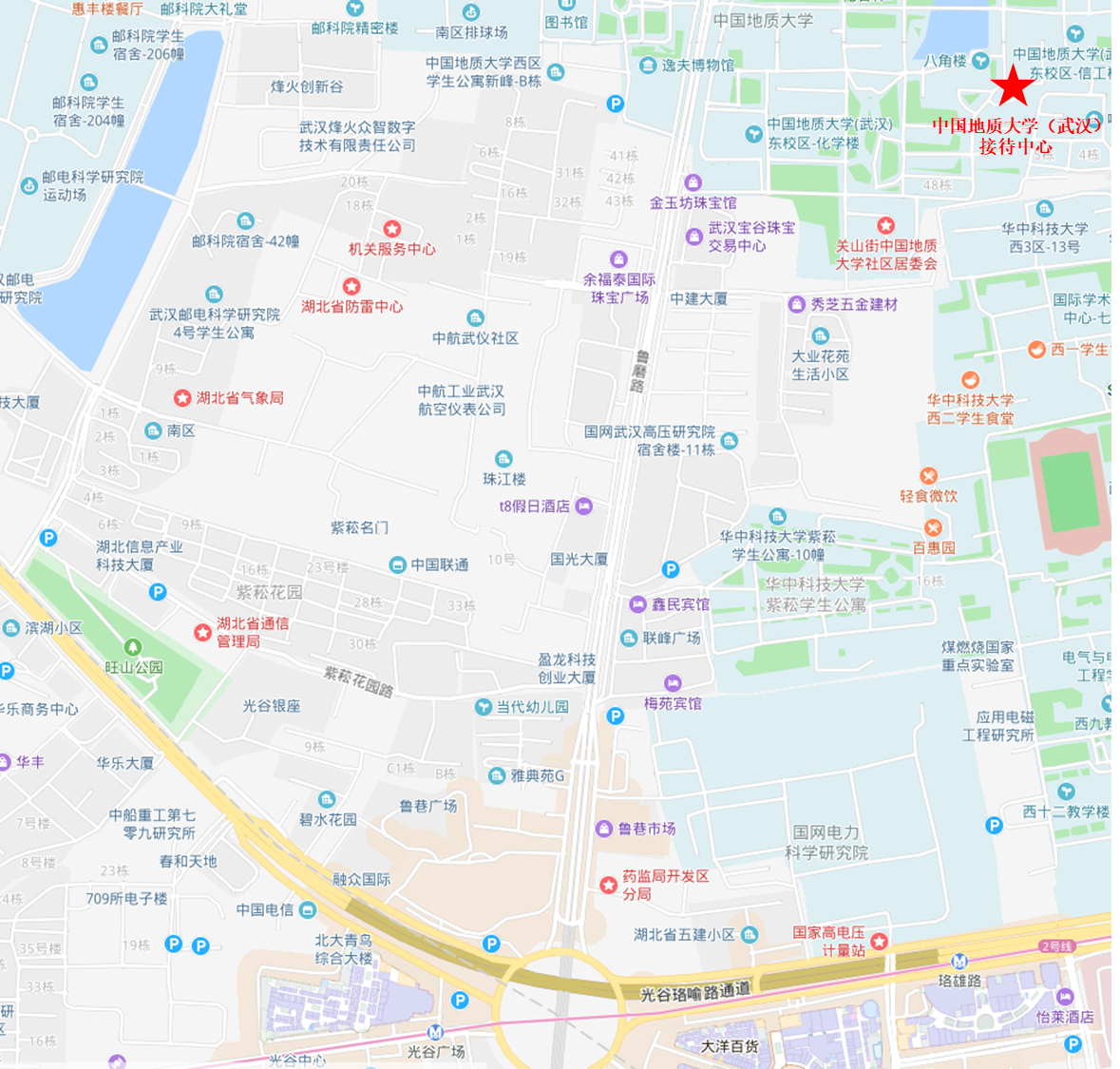 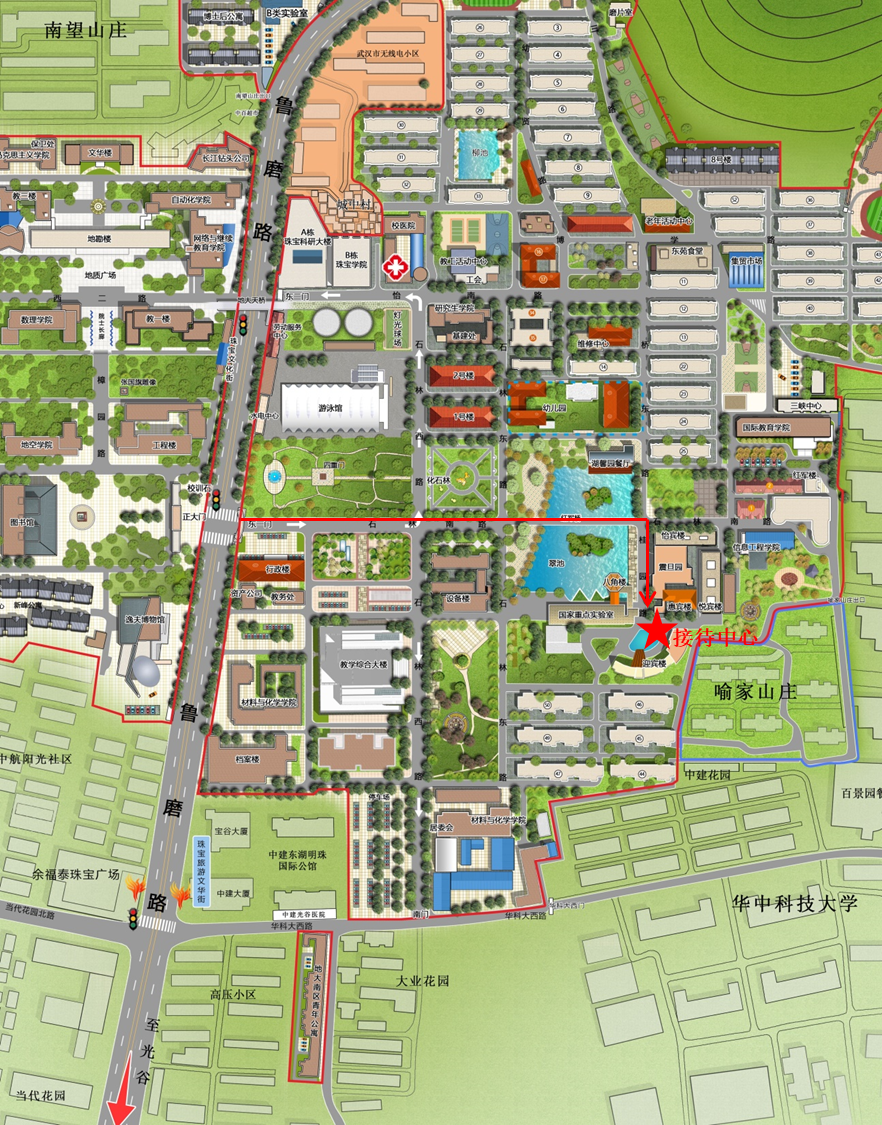 